Embedded Assessment: Romeo and Juliet Acting Company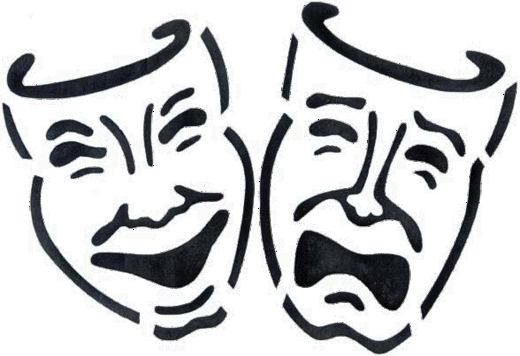 Your assignment is to work collaboratively with your acting company to interpret, rehearse, and perform a scene from William Shakespeare's Romeo and Juliet. Please complete this handout to help prepare you for your performance. Acting Company Name:					Company Members: Chosen Scene:
Interpretation - Location: _________________________ Dialect: _________________________Background photo description (upload picture to Google Classroom): Guidelines and Expectations:EVERY MEMBER OF YOUR GROUP HAS A SPEAKING ROLEChoose a specific interpretation for your scene Be creative, collaborate and work togetherHow will you create the setting?What kind of introduction will you give the audience? How will you engage your audience?Do you need to include music or sound effects? Please reference the rubric for this assessment WHAT YOU WILL TURN IN – All must be typed. See reverse for detailed instructions.Script – Write it as a group and do individual components. Each member turns in his/her own script with annotations.
Character analysis reflection – IndividualStaging NotebookDirections: Each student will complete a staging notebook in order to help understand his/her character, so he/she may create a strong, believable performance. Acting is based on specific choices and analysis that the actor makes so the audience has an emotional response to what they are seeing. Below you will see the assignment requirements and some guidelines that will help make your interpretation of the chosen scene successful for your acting group and your audience. Break a leg! The Actor’s Script Highlight your linesScene is described before lines begin in italicsIncludes blocking, vocal inflection, stage directions all in italics5 individual annotations that reflect your character and/or what is going on in the scene: Inferences, subtext, behavior, relationships, consequences of actions, etc.You may hand write or type the annotations. Annotations are next to specific lines you’re analyzing. 
 Character Analysis ReflectionParagraph (8 sentences) of analysis discussing how your character thinks and feels. Include analysis of the character and how he/she is 3 dimensional. (What character is thinking, feeling, doing, obstacles, hopes, fears, internal conflict etc.) Your analysis should be realistic, relatable and attainable. Choose 2 quotations from your scene that represent the analysis you developed for your character. Be sure to explain your thoughts thoroughly. What theatrical elements did you use to create a meaningful and believable character?*Everything is typed, neat, clean and organized